Sponsorship Booking Form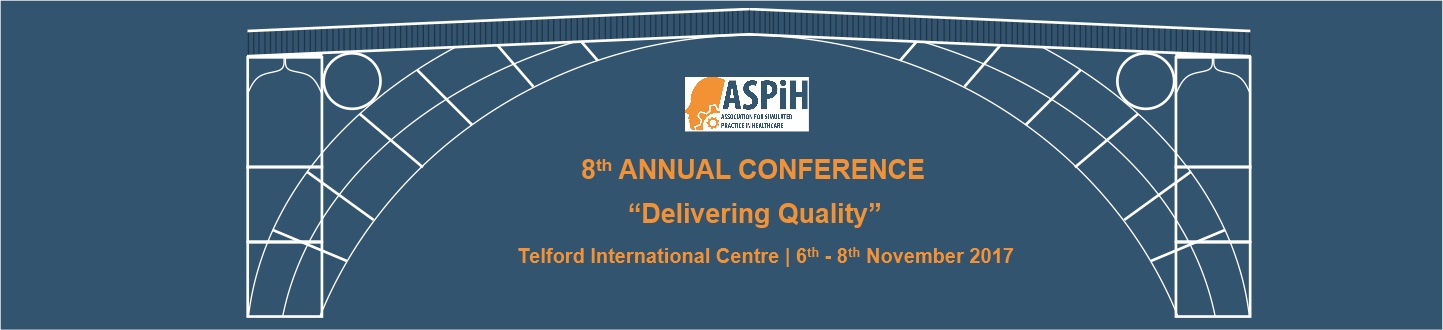 Name of Organisation: 						_________		________________________Contact name/s: 			__________________	Position: ____________________________________________Address: __________________________________________________________________________________________________________________________________________	Postcode: ___________________________________________Contact Tel: 		____________________	 ____	Email: 					___________________Sponsorship OpportunitiesPLEASE NOTE: 100% pre-payment is required before Monday 25th September 2017.Charity Registration number (if applicable):				_____________________________________________Invoice Address (if different from above): ____________________________________________________________________________________________________________________________________	Postcode: ___________________________________________________
Billing Contact Name: 		       _______________ 	Phone Number: 			____________________________Billing Contact Email Address: _______________________________________________________________________________
I understand and agree to the terms and conditions of sponsoring the ASPiH Annual Conference.
 Authorising Name: (if different from contact name above): _____________________________________________________________________Signed: ____________________________________________	Date: ________________________________________________A full VAT receipt & Confirmation Letter will be issued after receipt of payment.Please return your completed form to Events@aspih.org.uk Cancellation Charges:On or before 31st July 2017 - 25% of total price1st August to 29th September 2017 - 50% of total priceOn or after 30th September 2017 - 100% of total priceItemAmount £ (excl VAT)TotalPurchase Order Number
Main Conference Sponsorship£10,000
Delegate Bags

£1500
Delegate Name Badges 

£1500
Marketing Insert in delegate bag
£250
Conference App Sponsor 
£2000
Pre or Post Email to all Delegates
£250
Sponsored Workshop£1500
Key Note Speaker Partnership
Price on Application